HND in Industrial Biotechnology 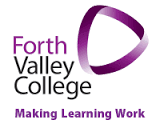 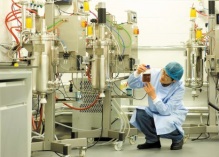 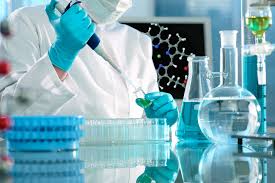 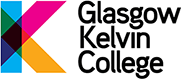 Biotechnology uses living organisms and systems to make products for a range of uses, including biofuels, agriculture and pharma products. This new HND delivered at both Forth Valley College and Glasgow Kelvin College, develops the study of biology, chemistry and process engineering in an industrial biotechnology context. It covers a wide broad spectrum of subjects to equip learners with a broad understanding of biology, chemistry, process engineering for the industrial biotechnology job market.Indicative ContentThe HND Industrial Biotechnology course may lead to entry to a degree course at University or you may wish to seek employment within industry.Progression Students can progress to 2nd or 3rd Year entry to relevant University Degree courses. Career PathSuccessful completion of this HND will leave students well prepared for employment as a Science Laboratory Technician, Research Scientist, Process Operator and Production Scientist.Applications for August 2016 are open now and further details may be accessed via the links below. http://www.forthvalley.ac.uk/courses/chemical_science/236044https://apply.glasgowkelvin.ac.uk/WebSite/GKApplications/CourseDetails.aspx?id=742000351100058&mode=0&level=0&subjectarea=-1